.Begin dance in Sweetheart position, separate footwork highlighted belowSection 1: WALK, WALK, MAN SHUFFLE, LADY ½ TURN SHUFFLESection 2: ROCK LEFT, RECOVER, CROSS & CROSS, ROCK RIGHT RECOVER, MAN CROSS & CROSS, LADY ½ TURN LEFT( Lift Left arms up, lady turns under left arm, as she passes under, pick up right handsYou are now in side-by-side sweetheart position)Section 3: SIDE TOGETHER SHUFFLE FWD, Left and Right (sweetheart position)Section 4: MAN: ROCK FWD, RECOVER, SHUFFLE BACK, ROCK BACK, RECOVER, SHUFFLE FORWADSSection 4: LADY: ROCK FWD, ½ TURN SHUFFLE FWD., ROCK FWD. ½ TURN SHUFFLE FWD.(back to sweetheart position)Please view the beginner line dance which makes for a great floor splitAll rights reservedThis step sheet cannot be altered without written permission.Thank- you and enjoy the dance.Contact: jenjones2018Dance@gmail.com or whitedove282@aol.comLast Update: 23 Apr 2023Raised Like That (Just the Way) (P)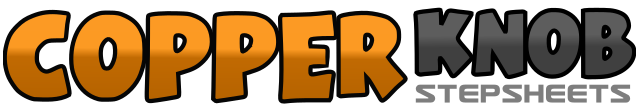 .......Count:32Wall:0Level:Improver - partner circle dance.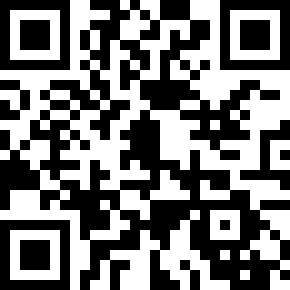 Choreographer:Jennifer Jones (USA) & Lauri Langevin (USA) - June 2022Jennifer Jones (USA) & Lauri Langevin (USA) - June 2022Jennifer Jones (USA) & Lauri Langevin (USA) - June 2022Jennifer Jones (USA) & Lauri Langevin (USA) - June 2022Jennifer Jones (USA) & Lauri Langevin (USA) - June 2022.Music:Raised Like That - James JohnstonRaised Like That - James JohnstonRaised Like That - James JohnstonRaised Like That - James JohnstonRaised Like That - James Johnston.or:Just the Way - Parmalee & Blanco BrownJust the Way - Parmalee & Blanco BrownJust the Way - Parmalee & Blanco BrownJust the Way - Parmalee & Blanco BrownJust the Way - Parmalee & Blanco Brown........1,2Walk Fwd. L,R3&4Shuffle Fwd. L,R,L (LOD)5,6Man: Walk fwd. R,L (bring right arms over lady’s head, drop L arms)Lady: Step fwd. R, turn ¼ turn L, step back L (towards LOD) turning ¼ turn L (facing RLOD)7&8Man: Shuffle, R,L,R ( LOD)Lady: shuffle back, R,L,R ( RLOD)1,2Rock L left, recover R, (dropping left hands) (Man LOD, Lady RLOD)3&4Cross L over R, recover R, cross L over R (drop right hands, hold left hands)5,6Rock R right, recover, L ( holding left hands) (Man LOD, Lady RLOD)7&8Man: Cross R over L, recover L, cross R over L (LOD)Lady: Turn ¼ left, step R fwd. turn ¼ left, pivot on L, step R fwd. (LOD)1,2Step L left, close R next to L3&4Shuffle fwd. L,R,L5,6Step R right, close L next to R7&8Shuffle fwd. R,L,R (LOD)1,2Rock L fwd. recover R (sweetheart position) (LOD)3&4Man: Shuffle back, L,R,L (lift right arms, lady turns left under arms) (LOD)Lady: ½ turn left, Step L fwd. close R next to L, step L fwd. (RLOD)5,6Man: Rock back R, recover L (hands will be crossed) (LOD)Lady: Rock fwd. R, recover L (RLOD)7&8Man: Shuffle fwd. R,L,R ( lift right arms, lady turns right under arms) (LOD)Lady: ½ turn right, step R fwd. close L next to R, step R fwd. (LOD)